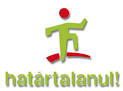 Határtalanul – Észak-MagyarországonMagyarországi kirándulásunk során nagyon sok élménybenrészesülhettünk. Ózd és környéke egy különleges hely, ahol alkalmunkvolt csodálatos emberekkel találkozni és új barátságokat alakítani.Számomra nagyon érdekes volt ez a tapasztalatcsere, mivel nagyon sokgyönyörű helyet látogattunk meg, ahová valószínűleg egymagam nemjutottam volna el.	 Hétfőn, úton Ózd felé, megálltunk Debrecenben, aholsajnos csak kívülről tekinthettük meg a Nagy Templomot, viszontinformációkban nem szenvedtünk hiányt. Ezután meglátogattuk adebreceni iskolát ami nagyon szép és sokkal fejlettebb a miénknél, bármég a debreceni és a mi iskolánk is felújítás alatt áll. Az iskolaután egy múzeumba nyertünk belépést ahol nekem  legjobban a Szt.Márton templom szégyenköve és a könyvtár tetszett. Estére megérkeztünk Ózdra, ahol finom vacsorával fogadtak. Találkoztunk Ózdi barátainkal is, akik elkísértek szálláshelyünkre pihenni. 	Második nap az iskolában gyülekeztünk. Az iskola mindenese bemutatta nekünk az iskolát egy izgalmas és sokatmondó powerpoint segítségével, majd betekintést nyerhettünk egy általunk választott órára. A kellemes együttlét után elindultunk Aggtelekre. Megtekintettük a Baradla barlangot, ahol a  termek nagyon találóan voltak elnevezve, például a Csipke teremben csipkéhez hasonló cseppkő képződményeket láthattunk. A legjobban a hangterem tetszett, ahol egy rockoperát hallhattunk. A barlang után egy, nagyságában és minőségében, guinness rekordot döntő könyvet tekinthettünk meg. Ugyanitt, egy ennél értékesebb biblia és egyházi könyvkiállítást láthattunk,  meg egy papírmalmot, ahol megtudtuk milyen körülmények között gyártották először a papírt.	Visszafelé menet megálltunk a Zubogyi református műemléktemplomnál is.	Harmadik nap az Ózdi diákok mutatták be nekünk a várost. A legnagyobb élményt egy görögkatolikus templom nyújtotta, ahol Orosz István atya nagyon érdekes bemutatót tartott számunkra. Tetszett még az Olvasók művelődési központ is. Az iskolában töltött ebéd után a Fátyol-vízesés szépségét csodálhattuk meg. A csapat fele biciklivel, míg a másik fele gyalog közelítette meg a vízesést. Én a kerékpárt választottam,  és nagy élményt nyújtott. Jól esett egy kis változatosság a sok buszozás meg gyaloglás után. 	A negyedik napot a miskolci park megnézésével kezdtük , folytattuk a Lillafüredi vár, majd a Diósgyőri várlátogatásával. Igazán sajnálom, hogy nem volt több időnk a Diósgyőrivár megnézésére, hisz sok érdekes dolog volt ott az információktól(amit modern módon adtak át) a játékok és felpróbálható lovagisisakokig. Ezek után még vásárolhattunk egyet a  plázában, majd siettünk vissza a szállásra, hisz alig vártuk a közös vacsorát követő esti bulit. A buli után fájó szívvel búcsúztunk el az Ózdi csapattól, (mindennek, mi jó, hamar vége..) másnap haza kellett indulunk. 	Úton hazafele még megálltunk Egerben, ahol a székesegyházat és az ottani várat tekinthettük meg. Az út , hazafele sem  voltunalmas, hisz mindenki a kirándulás alatt szerzett élményeiről beszélt.	Én úgy gondolom, hogy a kirándulás mindenkinek jól esett és senki sem tud rossz emlékként gondolni erre az öt napra. Köszönjük szépen az együttlétet, a sok sok szépet és jót, és reménykedünk, hogy jövőre is élhetünk majd a Határtalanul program kinálta lehetőséggel.Böjte Imelda X.C osztály Nagyenyed